Publicado en Madrid el 06/07/2022 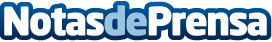 El análisis de los mercados financieros de XTB, entre los más reputados y certeros según BloombergEl departamento de análisis global de XTB se posiciona en lo más alto de los prestigiosos rankings de ‘Bloomberg FX Forecast Accuracy’Datos de contacto:Círculo de Comunicación910 001 948 Nota de prensa publicada en: https://www.notasdeprensa.es/el-analisis-de-los-mercados-financieros-de-xtb Categorias: Nacional Finanzas E-Commerce http://www.notasdeprensa.es